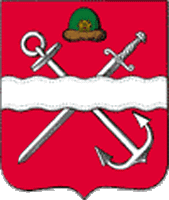 ПЕЧАТНОЕ СРЕДСТВО МАССОВОЙ ИНФОРМАЦИИИНФОРМАЦИОННЫЙ БЮЛЛЕТЕНЬ МУНИЦИПАЛЬНОГО ОБРАЗОВАНИЯ –ШИЛОВСКИЙ МУНИЦИПАЛЬНЫЙ РАЙОН РЯЗАНСКОЙ ОБЛАСТИ(от 15.10.2021 г. № 38)р.п. Шилово(издается с 25.12.2006 г.)СОДЕРЖАНИЕАДМИНИСТРАЦИЯмуниципального образования – Шиловский муниципальный район Рязанской областиПОСТАНОВЛЕНИЕот 08.10.2021 № 471О внесении изменений в постановление администрации муниципального образования – Шиловский муниципальный район Рязанской области от 20.06.2019 № 359 «Об утверждении перечня видов обязательных работ, объектов для отбывания осужденными наказания в виде обязательных работ и перечня мест отбывания осужденными наказания в виде исправительных работ на территории муниципального образования – Шиловский муниципальный район Рязанской области»В связи с поступившим обращением начальника Шиловского межмуниципального филиала ФКУ УИИ УФСИН России по Рязанской области Петрушина А.А. администрация муниципального образования – Шиловский муниципальный район Рязанской области ПОСТАНОВЛЯЕТ:1. Внести в постановление администрации муниципального образования - Шиловский муниципальный район Рязанской области от 20.06.2019 № 359 «Об утверждении перечня видов обязательных работ, объектов для отбывания осужденными наказания в виде обязательных работ и перечня мест отбывания осужденными наказания в виде исправительных работ на территории муниципального образования - Шиловский муниципальный район Рязанской области» (в редакции постановлений администрации муниципального образования – Шиловский муниципальный район Рязанской области  от 30.12.2019 № 869, от 03.02.2020 № 33, от 29.01.2021 № 27) следующие изменения:- дополнить Приложение 2 к постановлению строкой следующего содержания: «                                                                                                                                      ».Данное постановление вступает в силу после подписания.АДМИНИСТРАЦИЯ            муниципального образования – Шиловский муниципальный район Рязанской областиРАСПОРЯЖЕНИЕот 12.10.2021  № 312              В соответствии с Постановлением Правительства Рязанской области  от 12.10.2021 № 269  «Об отмене особого противопожарного режима», в связи с установлением погодных условий, способствующих снижению класса пожарной опасности на территории муниципального образования –  Шиловский муниципальный район Рязанской области:  1. Отменить на территории муниципального образования –  Шиловский муниципальный район Рязанской области особый противопожарный режим.                                                                                             2. Признать утратившим силу распоряжение администрации муниципального образования - Шиловский муниципальный район Рязанской области от 16.04.2021 № 82.         3.Опубликовать настоящее распоряжение в информационном бюллетене муниципального образования –  Шиловский муниципальный район Рязанской области и на сайте администрации муниципального образования –  Шиловский муниципальный район Рязанской области в информационно-телекоммуникационной сети «Интернет».         4. Настоящее распоряжение вступает в силу со дня его подписания.Извещение о предоставлении земельных участков в арендуМуниципальное образование – Шиловский муниципальный район Рязанской областив лице Администрации муниципального образования - Шиловский муниципальный район Рязанской области на основании ст. 39.18 Земельного кодекса РФ извещает население о возможном предоставлении земельных участков, государственная собственность на которые не разграничена, из категории земель – земли населенных пунктов сроком на 20 лет, и земли сельскохозяйственного назначения в аренду сроком на 5 лет:1) земельный участок, категория земель – земли населенных пунктов, расположенный по адресу: Рязанская область, Шиловский район, с. Копаново,                         ул. Набережная, земельный участок 19, площадью 800 кв.м., разрешенное использование –  для ведения личного подсобного хозяйства;Адрес местоположения земельного участка: Рязанская область, Шиловский район,                      с. Копаново, ул. Набережная, земельный участок 19.Испрашиваемый земельный участок предстоит образовать.Площадь земельного участка: 800 кв.м.Граждане, заинтересованные в предоставлении земельного участка для указанных целей, имеют право в течение тридцати дней со дня опубликования и размещения извещения подавать заявления о намерении участвовать в аукционе на право заключения договора аренды такого земельного участка.Адрес и способ подачи заявлений: заявления принимаются в управлении имущественных и земельных отношений администрации муниципального образования - Шиловский муниципальный район Рязанской области в письменной форме лично, при наличии документа удостоверяющего личность, либо уполномоченным представителем заявителя, при наличии документа, подтверждающего права (полномочия) представителя  по адресу: 391500, Рязанская область, Шиловский район, р.п. Шилово, ул. Советская, д.14а,  в рабочие дни с 08.00 ч. до 12.00 ч.,                   тел. 8 (49136) 2-19-89.К заявлению прилагаются: копия паспорта гражданина Российской Федерации                    или документа, его заменяющего, - для граждан Российской Федерации; копия документа, удостоверяющего личность иностранного гражданина или лица без гражданств в соответствии со статьей 10 Федерального закона «О правовом положении иностранных граждан в Российской Федерации», - для иностранных граждан и лиц без гражданства.2) земельный участок с кадастровым номером 62:25:0040619:131, категория земель – земли сельскохозяйственного назначения, расположенный по адресу: Рязанская область, Шиловский район, Задубровское сельское поселение, в районе с. Лунино, площадью 1 140 926 кв.м., разрешенное использование – растениеводство;3) земельный участок с кадастровым номером 62:25:0040619:133, категория земель – земли сельскохозяйственного назначения, расположенный по адресу: Рязанская область, Шиловский район, Задубровское сельское поселение, в районе с. Лунино, площадью 1 438 075 кв.м., разрешенное использование – растениеводство.На основании пункта 8 статьи 10 Федерального закона от 24.07.2002 № 101-ФЗ                     «Об обороте земель сельскохозяйственного назначения» сельскохозяйственные организации, участвующие в программах государственной поддержки в сфере развития сельского хозяйства, для ведения сельского хозяйства или осуществления иной связанной с сельскохозяйственным производством деятельности, заинтересованные в предоставлении земельного участка для указанной цели, имеют право в течение тридцати дней со дня опубликования и размещения извещения подавать заявления о намерении участвовать в аукционе на право заключения договора аренды такого земельного участка.Адрес и способ подачи заявлений: заявления принимаются в управлении имущественных и земельных отношений администрации муниципального образования - Шиловский муниципальный район Рязанской области в письменной форме лично,  при наличии документа, удостоверяющего личность, либо уполномоченным представителем заявителя, при наличии документа, подтверждающего права (полномочия) представителя по адресу: 391500, Рязанская область, Шиловский район, р.п. Шилово, ул. Советская, д.14а, в рабочие дни с 08.00 ч. до 12.00 ч.,                        тел. 8 (49136)  2-19-89.К заявлению прилагаются: копия паспорта гражданина Российской Федерации                    или документа, его заменяющего, - для граждан Российской Федерации, копия документа подтверждающего участие в программах государственной поддержки в сфере развития сельского хозяйства.        Дата начала приема заявлений: с 08.00 ч. 18.10.2021 г.        Дата окончания приема заявлений: до 16.00 ч. 16.11.2021 г.        Адрес и время приема граждан для ознакомления со схемой расположения земельных участков: 391500, Рязанская область, Шиловский район, р.п. Шилово, ул. Советская, д. 9, кабинет № 33 (Управление имущественных и земельных отношений администрации Шиловского муниципального района) в рабочие дни с 08.00 ч. до 12.00 часов.Печатное средство массовой информации «Информационный бюллетень муниципального образования – Шиловский муниципальный район Рязанской области» учреждено решением Думы муниципального образования – Шиловский муниципальный район Рязанской области № 9/55 от 13.11.2020 г.Подготовлено к печати администрацией муниципального образования – Шиловский муниципальный район Рязанской области.Тираж - 17 экз.Отпечатано и размножено с помощью оргтехники администрации муниципального образования – Шиловский муниципальный район Рязанской области  (адрес: 391500, Рязанская область, р.п. Шилово, ул. Советская,             д. 14а).Постановление администрации                                                от 08.10.2021 № 471Распоряжениеадминистрацииот 12.10.2021 № 312Извещение                                          о предоставлении земельных участков в арендуО внесении изменений в постановление администрации муниципального образования – Шиловский муниципальный район Рязанской области от 20.06.2019 № 359 «Об утверждении перечня видов обязательных работ, объектов для отбывания осужденными наказания в виде обязательных работ и перечня мест отбывания осужденными наказания в виде исправительных работ на территории муниципального образования – Шиловский муниципальный район Рязанской области»40. ООО «СГХ»Бурлакова Екатерина Александровна Глава администрациимуниципального образования –Шиловский муниципальный район Рязанской области                            В.В. ЛуканцовГлава администрациимуниципального образования –Шиловский муниципальный район Рязанской области                                                                                                                                                     В.В. Луканцов